Luzern	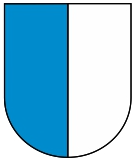 Hauptstadt:	Luzern			Sprachen: DeutschFläche in km2:	1‘493			Einwohner: 406‘506 Kantonsgrenzen:	Aargau, Bern, Nidwalden, Obwalden, Schwyz, Zug
Landschaftscharakter:	Mittelland, Alpen, Hügellandschaft und Ebenen, Seen, Flüsse, Weinreben, LandwirtschaftWirtschaft:	Luzerner Kantonsspital; Gesundheit,  6‘802 Angestellte, 937.2 Mio. Ums.  
Migros Luzern; Lebensmittel, 5‘054 Angestellte, 121.8 Mio. Umsatz 
Post; Dienstleistungen, 3‘449 Angestellte, 7.99 Mrd. UmsatzSehenswürdigkeiten:	Kapellbrücke | Musikpavillon am Nationalquai | Löwendenkmal | Wasserturm
Town Hall | La Collection’Air Art Park (Gütsch) | KKL | Dampfschiff-Flotte | Rosengart Museum | Bourbaki Panorama | Gletschergarten | Museggmauer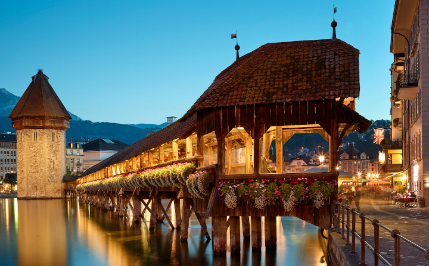 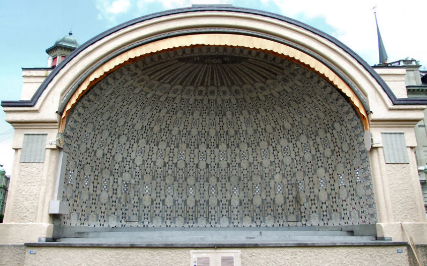 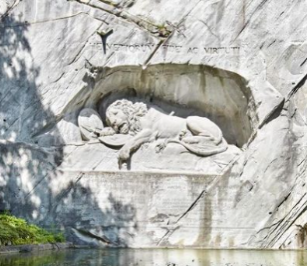 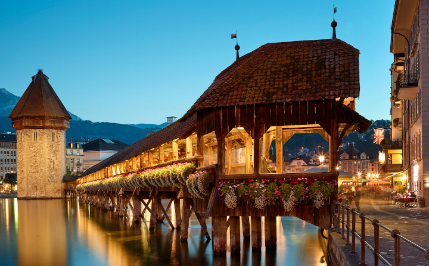 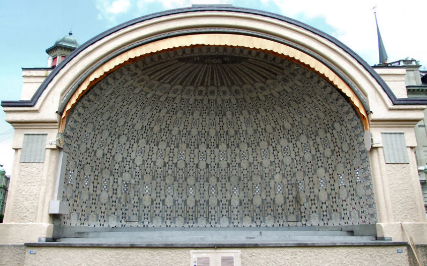 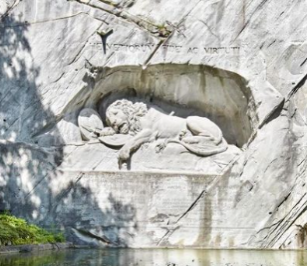 